Antrag auf Verlängerung der Abgabefrist der		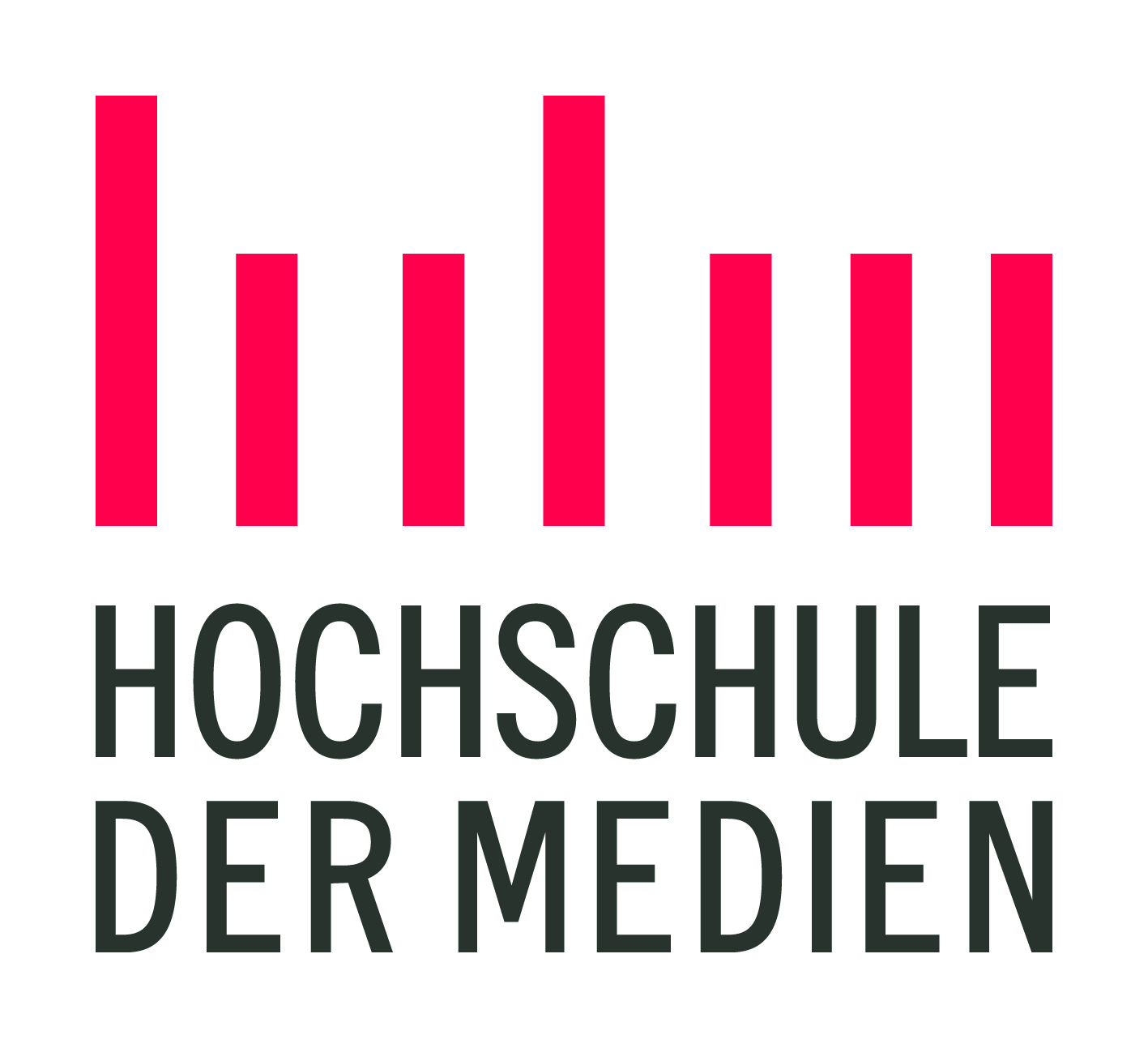 	 Bachelorarbeit			 Masterarbeit1. Vom Studierenden auszufüllenGem. § 25 Abs. 5 (Bachelor 6), § 23 Abs. 6 (Bachelor 7) bzw. § 22 Abs. 6 (Master) der SPO Teil A beantrage ich die Verlängerung der Abgabefrist meiner Abschlussarbeit.Thema der AbschlussarbeitBearbeitungsbeginn:         	Regulärer Abgabetermin:Begründung des Antrages (gegebenenfalls separates Beiblatt)2. Stellungnahme von einem Betreuer / einer BetreuerinEmpfohlener neuer Abgabetermin:       Datum:Unterschrift des Betreuers / der Betreuerin3. Vom Vorsitzenden des Prüfungsausschusses der zuständigen Fakultät auszufüllenDie angeführten Gründe sind vom Studierenden nicht zu vertreten, einer Verlängerung derAbgabefrist der Abschlussarbeit wird stattgegeben.Neuer Abgabetermin:	(max. 2 Monate nach regulärem Abgabetermin)Die angeführten Gründe sind vom Studierenden zu vertreten, einer Verlängerung der Abgabefrist derAbschlussarbeit kann daher nicht stattgegeben werden.Datum:Unterschrift Vorsitzende(r) des PrüfungsausschussesForm_Verl_Bacherlor/Masterarbeit_04-2020NameVornameMatr. Nr.StudiengangFakultät